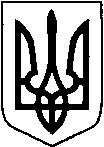 УКРАЇНАТЕТІЇВСЬКА МІСЬКА РАДАТЕТІЇВСЬКОГО  РАЙОНУ  КИЇВСЬКОЇ  ОБЛАСТІТРИДЦЯТЬ  П'ЯТА  СЕСІЯ СЬОМОГО  СКЛИКАННЯПРОЕКТ  РІШЕННЯ       Про надання громадянам дозволу  на розробку технічної документації із землеустрою щодо встановлення (відновлення) меж земельних ділянок, для послідуючої передачі у власність,які розташовані на території Тетіївської міської ради                      Розглянувши заяви громадян, земельно-облікову документацію (ЗКК), на підставі рішення 25 сесії 7 скликання № 381 від 22.09.2017 року та керуючись пунктом 34 частиною 1 статті 26 Закону України «Про місцеве самоврядування в Україні», відповідно до статей 12,87,116,118,121,122,186, перехідних положень Земельного кодексу України, Закону України «Про землеустрій» Тетіївська міська рада                                                              ВИРІШИЛА :1. У зв’язку з фактичними обмірами земельної ділянки внести зміни в рішення 24 сесії Тетіївської міської ради 7 скликання № 717-24 -YII від 24.10.2019 року в пункті 1 підпункт : «Надати дозвіл на розробку технічної документації із землеустрою щодо  встановлення (відновлення) меж земельних ділянок, для послідуючої передачі у власність в м. Тетієві-  Кравчук Станіславі Броніславівні  по вул. Плоханівській, 21  орієнтовною площею 0,06 га для будівництва та обслуговування житлового будинку, господарських будівель і споруд   за рахунок земель комунальної власності  міської ради;»      замінити на підпункт :«Надати дозвіл на розробку технічної документації із землеустрою щодо  встановлення (відновлення) меж земельних ділянок, для послідуючої передачі у власність в м. Тетієві-  Кравчук Станіславі Броніславівні  по вул. Плоханівській, 21  орієнтовною площею 0,10 га для будівництва та обслуговування житлового будинку, господарських будівель і споруд   за рахунок земель комунальної власності  міської ради;»   2.Надати дозвіл на розробку технічної документації із землеустрою щодо  встановлення (відновлення) меж земельних ділянок, для послідуючої передачі у власність в м.Тетіїв-  Загаєцькому Ігорю Андрійовичу  по вул. Кооперативній, 2а орієнтовною площею 0,10 га для будівництва та обслуговування житлового будинку, господарських будівель і споруд  за рахунок земель комунальної власності  міської ради;-  Сіренко Тетяні Валентинівні   по вул. Гоголя, 9 орієнтовною площею 0,045 га     для    будівництва та обслуговування житлового будинку, господарських будівель і     споруд  за рахунок земель комунальної власності  міської ради;-  Новик  Валентині Дмитрівні  по вул. Ольги Кобилянської, 23 орієнтовною площею 0,05 га для будівництва та обслуговування житлового будинку, господарських будівель і споруд  за рахунок земель комунальної власності  міської ради;-  Нескороженому Олегу Петровичу  по вул. Ярослава Мудрого, 19 орієнтовною площею 0,05 га для будівництва та обслуговування житлового будинку, господарських будівель і споруд  за рахунок земель комунальної власності  міської ради;- Дем'янюк Катерині Захарівні  по вул. Гоголя, 9  орієнтовною площею 0,015 га для будівництва та обслуговування житлового будинку, господарських будівель і споруд  за рахунок земель комунальної власності  міської ради;- Шпорту  Івану Семеновичу  по вул. Шевченка,12  кв. 2  орієнтовною площею 0,035 га для будівництва та обслуговування житлового будинку, господарських будівель і споруд  за рахунок земель комунальної власності  міської ради;3.Надати дозвіл на розробку технічної документації із землеустрою щодо     встановлення (відновлення) меж земельних ділянок, для послідуючої передачі     у власність в с. Росішки-  Кравчуку Олександру Віталійовичу  по вул. Центральній, 10-А  орієнтовною площею 0,25 га для будівництва та обслуговування житлового будинку, господарських будівель і споруд за рахунок земель комунальної власності  міської ради;4.Надати дозвіл на розробку технічної документації із землеустрою щодо  встановлення (відновлення) меж земельних ділянок, для послідуючої передачі у власність в с. Дібрівка-  Лядецькій Любов Павлівні  по вул. Польовій,4  орієнтовною площею 0,25 га для будівництва та обслуговування житлового будинку, господарських будівель і споруд за рахунок земель комунальної власності  міської ради;-  Косенко Івану Івановичу по вул. Жовтневій, 69  орієнтовною площею 0,25 га для будівництва та обслуговування житлового будинку, господарських будівель і споруд за рахунок земель комунальної власності  міської ради;5.Надати дозвіл на розробку технічної документації із землеустрою щодо  встановлення (відновлення) меж земельних ділянок, для послідуючої передачі у власність в с. Скибинці-  Горбатюк Іллі Петровичу, Кравець Зінаїді Петрівні та Шанті Галині Петрівні у спільну часткову власність по  вул. Луговій, 7 орієнтовною площею 0,25 га для будівництва та обслуговування житлового будинку, господарських будівель і споруд за рахунок земель комунальної власності  міської ради;6.Надати дозвіл на розробку технічної документації із землеустрою щодо  встановлення (відновлення) меж земельних ділянок, для послідуючої передачі у власність в с. Степове- Колесніку Анатолію Івановичу   по вул. Слобідській, 37  орієнтовною площею 0,25 га для  будівництва та обслуговування житлового будинку, господарських будівель і споруд за рахунок земель комунальної власності  міської ради;7.Надати дозвіл на розробку технічної документації із землеустрою щодо  встановлення (відновлення) меж земельних ділянок, для послідуючої передачі у власність в с. Горошків   - Бочкарьовій  Любов Іванівні   по вул. Садовій,35  орієнтовною площею 0,25 га для  будівництва та обслуговування житлового будинку, господарських будівель і споруд за рахунок земель комунальної власності  міської ради;8.Технічну документацію із землеустрою щодо встановлення (відновлення) меж      земельних ділянок для послідуючої передачі у власність, направити      на  затвердження  до  Тетіївської  міської  ради.9.Контроль за виконанням даного рішення покласти на постійну депутатську комісію з питань регулювання земельних відносин, архітектури, будівництва та охорони навколишнього середовища (голова Касяненко В.М.)                        Міський  голова                                     Р. В. Майструк           Начальник юридичного відділу                                                  Н. М. Складена29.09.2020 р№ -35-VII